Publicado en Palencia (Castilla y León) el 12/03/2024 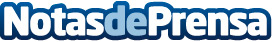 Repara tu Deuda Abogados cancela 161.000€ en Palencia (Castilla y León) con la Ley de Segunda OportunidadEn el año 2008, con la crisis, el trabajo del deudor disminuyó y se redujeron sus ingresosDatos de contacto:David GuerreroResponsable de Prensa655956735Nota de prensa publicada en: https://www.notasdeprensa.es/repara-tu-deuda-abogados-cancela-161-000-en Categorias: Nacional Derecho Finanzas Sociedad Castilla y León http://www.notasdeprensa.es